Приложение № 29 към Заповед №РД-06-30/28.09.2020г.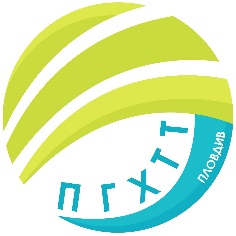 ПРОФЕСИОНАЛНА ГИМНАЗИЯ ПО ХРАНИТЕЛНИ ТЕХНОЛОГИИ ИТЕХНИКА – ГР. ПЛОВДИВe- mail: pghtt_plov@pghtt.net, http://pghtt.net/гр. Пловдив 4003, бул. „Васил Априлов” № 156, Директор: 032/95-28-38, Секретар: 032/95-50-18, Клас ХII ГГРАФИК ЗА КЛАСНИ И КОНТРОЛНИ РАБОТИI СРОК НА 2020/2021 УЧЕБНА ГОДИНАинж. Людмила Ганчева,директор на ПГ по хранителни технологии и техника – гр. Пловдив	Учебен предметСептемвриОктомвриНоемвриДекемвриЯнуари	Учебен предметдата/часдата/часдата/часдата/часдата/часБългарски език и литература24.09.2020г.4 час30.11.2020г.1-2 час /КР/Математика26.11.2020г.5 час10.12.2020г.5 час/КР/Чужд език по професията – АЕ14.10.2020г.6 час11.11.2020г.6 часСвят и личност20.10.2020г.6 часМикробиология04.11.2020г.5 часХигиена на храните и законодателство02.10.2020г.2 часТехнология на хр. произв. в ХВП27.10.2020г.1 час